          المملكة العربية السعودية                                                                                                                      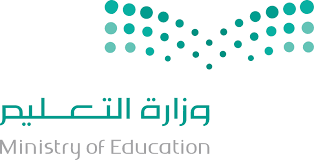                وزارة التعليم                                                                                                                     الصف : الرابع الابتدائي    الإدارة العامة للتعليم بمنطقة ……….                                                                                                   زمن الاختبار : ساعة ونصف  مدرسة ………………………………                                                                                                  التاريخ :    /      /1445هـالاختبار النهائي لمادة الدراسات الإسلامية الفصل الدراسي الأول  لعام 1444 – 1445هـ( 1 )السؤال الأول : اختاري الإجابة الصحيحة من بين الأقواس :السؤال الثاني : أكملي الفراغات التالية :(خديجة - أعلى مراتب المحبة - الفطرة - القمر - اليمني - الماء الطهور - العبادة - إفراد – الأمين - غفرانك )التوحيد هو : …………………… الله في ربوبيته والألوهية واسمائه وصفاتهالإنسان يولد على …………………… توحيد الألوهية يسمى توحيد …………………… …………………… الماء الذي لا يتغير طعمه بنجاسة أقول عند الخروج من الخلاء ……………………لقب النبي صلى الله عليه وسلم …………………. عند الخروج من الخلاء أقدم رجلي …………………… كان النبي صلى الله عليه وسلم أحسن الناس وجها يشبه …………………… ليلة البدر ( 2 )الخليل هو ………………………………………… أول من أمن بالنبي صلى الله عليه وسلم من النساءالسؤال الثالث : ضعي إشارة (   √  ) أمام العبارة الصحيحة وإشارة (   ✗   ) أمام العبارة الخاطئة1- الذكر المستحب قوله بعد الوضوء (أشهد أن لا إله إلا الله وأن محمد رسول الله) (         )2- الحالات التي يسن فيها الوضوء عند النوم (         )3- من مصادر الماء الطاهر (الامطار - العيون ) (         )4- لا أدخل الخلاء ومعي شيء فيه ذكر الله (         )5- من نواقض الوضوء أكل لحم الأبل  (         )6- من أسماء النبي محمد سماه به جده ( عبد المطلب ) (         )7- معنى البائن ( ليس بالطويل الزائد ) (         )8- من فضائل النبي صلى الله عليه وسلم أول ما يستفتح باب الجنة (         )9- توفيت عائشة رضى الله عنها في المدنية (         )10- مات النبي صلى الله عليه وسلم ولم يترك الا بغلتة وسلاحة (         )السؤال الرابع : صلي العبارة من العامود ( أ ) بما يناسبها من العامود ( ب ) : انتهت الأسئلة مع تمنياتنا لكن بالتوفيق والنجاح                                                                   المعلمة المادة / ( 3 )المدققةالمدققةالمراجعةالمراجعةالمصححةالمصححةالدرجةالدرجةرقم السؤالالتوقيعالاسمالتوقيعالاسمالتوقيعالاسمكتابةًرقمًارقم السؤالالسؤال الأولالسؤال الثانيالسؤال الثالثالسؤال الرابعالمجموع40المجموع10أول زوجة للنبي صلى الله عليه وسلم :أول زوجة للنبي صلى الله عليه وسلم :أول زوجة للنبي صلى الله عليه وسلم :أول زوجة للنبي صلى الله عليه وسلم :أ) خديجةب) عائشةج) فاطمةد) زينبفراش ووسادة النبي صلى الله عليه وسلم :فراش ووسادة النبي صلى الله عليه وسلم :فراش ووسادة النبي صلى الله عليه وسلم :فراش ووسادة النبي صلى الله عليه وسلم :أ) الجلد المحشو بالليفب) الجلد المحشو بالريشج) الجلد المحشو بالقطند) لا شيء مما ذكرالذي بشر بالنبي محمد صلى الله عليه وسلم هو النبي :الذي بشر بالنبي محمد صلى الله عليه وسلم هو النبي :الذي بشر بالنبي محمد صلى الله عليه وسلم هو النبي :الذي بشر بالنبي محمد صلى الله عليه وسلم هو النبي :أ) عيسى عليه السلامب) موسى عليه السلامج) نوح عليه السلامد) إبراهيم عليه السلامكان نصيب النبي عليه الصلاة والسلام من الغنائم :كان نصيب النبي عليه الصلاة والسلام من الغنائم :كان نصيب النبي عليه الصلاة والسلام من الغنائم :كان نصيب النبي عليه الصلاة والسلام من الغنائم :أ) الخمسب) الربعج) الثلثد) النصفلا نصلي إلا الله مثال على :لا نصلي إلا الله مثال على :لا نصلي إلا الله مثال على :لا نصلي إلا الله مثال على :أ) توحيد الألوهيةب) توحيد الربوبيةج) توحيد الاسماء والصفاتد) لا شيء مما ذكركل ما عبد من دون الله :كل ما عبد من دون الله :كل ما عبد من دون الله :كل ما عبد من دون الله :أ) الطاغوتب) العبادةج) التوحيدد) لا شيء مما ذكريستعمل الماء الطهور في :يستعمل الماء الطهور في :يستعمل الماء الطهور في :يستعمل الماء الطهور في :أ) الوضوءب) الاغتسال والطهارةج) غسل الملابسد) جميع ما ذكرحكم استعمال الماء النجس :حكم استعمال الماء النجس :حكم استعمال الماء النجس :حكم استعمال الماء النجس :أ) محرمب) واجبج) سنةد) جائزمعنى الشفاعة :معنى الشفاعة :معنى الشفاعة :معنى الشفاعة :أ) الوساطة ب) الصداقة ج) المحبةد) المودة   10- حكم من صرف شيئا من العبادة لغير الله يكون قد وقع في :   10- حكم من صرف شيئا من العبادة لغير الله يكون قد وقع في :   10- حكم من صرف شيئا من العبادة لغير الله يكون قد وقع في :   10- حكم من صرف شيئا من العبادة لغير الله يكون قد وقع في :أ) الشركب) التوحيدج) العبادةد) الاسلام 101010العامود ( أ )العامود ( ب )1- اسم قبيلة النبي صلى الله عليه وسلم(       ) السواك2- أعظم معجزة للنبي صلى الله عليه وسلم(       ) اكل الابل والنوم العميق3- السميع البصير(       ) الماء الطاهر والماء النجس4- الحالات التي يجب فيها الوضوء(       ) توحيد الألوهية وتوحيد الربوبية وتوحيد الأسماء والصفات5- انكر المشركين(       ) شكر الله6- واجبنا تجاه نعمة الماء(       ) توحيد الألوهية7- من أنواع التوحيد(       ) الصلاة وقراءة القرآن8- من أقسام المياه(       ) مثال على توحيد الأسماء والصفات9- من نواقض الوضوء(       ) القرآن الكريم10- من سنن الوضوء(       ) قريش(       ) العبادة